Информация о платных услугахУважаемые пациенты!

В наших поликлинических отделениях Вы можете получить следующие виды платных услуг
Медицинские справки:
В ГАИ
Для получения разрешения на оружие
Для поступления в ВУЗДля разрешения на работу
Оформление санитарных книжекПредрейсовые и послерейсовые осмотры водителейПредварительные, периодические медицинские осмотрыВ нашем отделение работают высококфалифицированные врачи:
СтоматологТерапевт
ХирургДерматолог
НеврологЛОР
НаркологПсихиатр
ПрофпатологНа современном оборудовании наши специалисты проведут Вам

Ультразвуковое исследованиеРентгенологическоеА так же мы рады предложить Вам широкий спектр лабораторных исследований.

Основное отделение по оказанию платных медицинских услуг  № 3 располагается по адресу ул Ю.Гагарина, 24 телефон 920-13-83. На базе других отделений нашей поликлиники Вы так же можете воспользоваться некоторыми платными медицинскими услугами. В Дневном стационаре Поликлинического отделения №5 проводится лечение:
УНИКАЛЬНЫМ АППАРАТОМ ВЫСОКОТОНОВОЙ ТЕРАПИИ "ХАЙТОП":
-Лечение полинейропатии (сахарный диабет), артрозов, отеков;
-Активизация всех органов и систем организма в процессе лечения, эффект витализации – всеобщего оздоровления и обновления организма.
Высокотоновая терапия является намного более эффективным методом облегчения болей, особенно хронических и трудно лечимых, чем обычные методы, включая фармакологические.
Высокотоновая терапия пригодна для лечения целого ряда заболеваний, в том числе суставов, как, например, артрозов, особенно артроза колена, болей в плече, в спине, головных болей, открытых ран и язв, болей после ранений и операций.Так же высокотоновая терапия показана при 
полинейропатии (сахарный диабет), гипертонии и гипотонии, способствует поддержанию и усилению резистентности организма при перегрузках, стрессах и хронических заболеваниях. Нормализуются все функции организма, в том числе частота сердечных сокращений.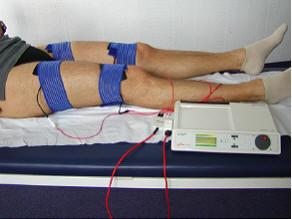 
ЛЕЧЕБНЫМИ САПРОПЕЛЕВЫМИ ГРЯЗЯМИ, которые, обладая уникальным составом, эффективно воздействуют на функции всего организма.
Лечебные грязи – это целый уникальный природный комплекс как органических, так и неорганических  веществ, имеющих необыкновенную целебную силу. В грязях содержатся: сероводород, амины, углекислота, пигменты, витамины, антибиотики, ионы йода,  брома, кальция, калия, натрия, гормоноподобные вещества, редкие минеральные соединения.
Имея столь полезный состав, грязи обладают лечебными свойствами и влияние их на организм велико — она прогревает,  улучшает кровообращение, влияет на состояние желез внутренней секреции и обменные процессы, вызывает изменение в составе крови и в иммунном статусе, устраняют любое воспаление, уничтожают болезнетворные бактерии, выводит шлаки и вредные токсические вещества.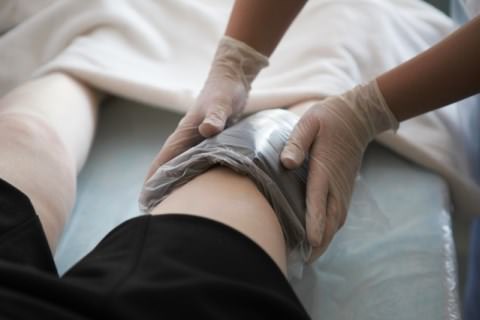  Грязями лечат заболевания:опорно-двигательного аппарата: остеохондроз, болезни суставов, восстановление после травм и переломовнервной системы: стрессы, хроническая усталость, астения, невралгиясердечно-сосудистой системыдыхательной системы: тонзиллит, гайморит, насморкостеопорозурологические и гинекологичесские заболеваниякожные заболевания
КИСЛОРОДНЫМ КОКТЕЙЛЕМ - Он придает силы, прекрасно тонизирует, повышает иммунитет и Ваше настроение.  
Кислородный коктейль — насыщенный кислородом напиток, образующий пенную «шапку». Он состоит из трех основных компонентов: концентрированного кислорода, вкусовой жидкой основы – сока или сиропа и пищевого пенообразователя - яичного белка.Проникнув в желудок и кишечник, содержимое пены в виде кислорода, витаминов и микроэлементов немедленно всасывается в кровь. Усвоение такого кислорода проходит намного быстрее. Поглощенный кислород, превратившись в энергию биологических процессов, нормализует метаболизм, улучшает  кровообращение, окислительно-восстановительные реакции, стимулирует иммунитет.Кислородный коктейль: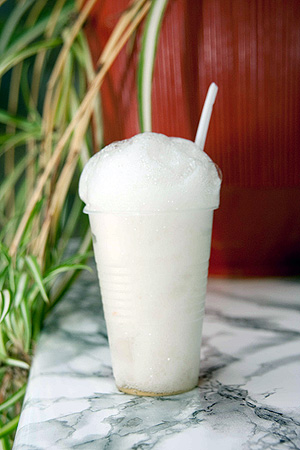 Уменьшает вредное воздействие окружающей среды на организм человека;Снижает утомляемость, способствует устранению синдрома хронической усталости и гипоксии;Улучшает сон;Активизирует клеточный метаболизм;Улучшает состояние сердечно-сосудистой, пищеварительной, дыхательной и нервной систем организма;Стимулирует сердечное и мозговое кровообращение;Оптимизирует уровень сахара в крови, повышает гемоглобин;Стимулирует работу иммунной системы;Способствует нормальному развитию плода в период беременности.
ГИРУДОТЕРАПИЯ (лечение с помощью медицинских пиявок) - эффективный метод лечения многих хронических недугов.
Вот почему гирудотерапия в во всём мире пользуется большой популярностью.
Научные исследования подтверждают терапевтическое действие гирудина (вещества, обнаруженного в слюне пиявки) на организм человека. В дополнение к гирудину в слюне пиявки есть еще 30 биологически активных веществ, обладающих лечебным эффектом, которые не могут быть синтезированы или созданы искусственно.
Терапевтический эффект лечения пиявками наблюдается практически сразу: уменьшается боль, нормализуется температура. Гирудотерапия в Самаре применяется для лечения таких заболеваний, как гипертония, варикозное расширение вен, болезни сердца и сердечно-сосудистой системы, заболевания эндокринной системы, желудочно-кишечного тракта, гинекологические заболевания и бесплодие.
Помимо излечивания конкретной болезни, пиявка оказывает благотворное влияние на весь организм в целом (улучшается сон, аппетит, повышается настроение, нормализуются обмен веществ и иммунитет). Активизируется работа кроветворной системы и происходит и нормализация кровотока в тканях организма, повышается насыщенность крови кислородом.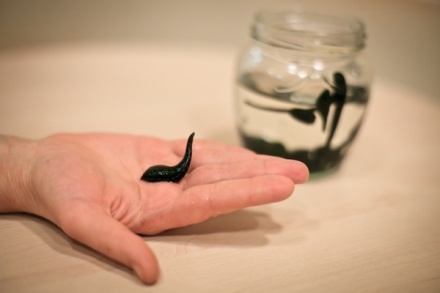 
СУСТАВНАЯ ГИМНАСТИКА  - представляет собой комплекс упражнений, направленных на разработку всех мышц и суставов нашего тела.
Этот вид гимнастики доступен каждому, её могут выполнять и взрослые, и дети. Выполнение упражнений гимнастики не требуют много времени, но при этом она очень эффективна.
Суставная гимнастика показана пациентам с заболеваниями костно-мышечной системы (артритами артрозами, деформирующими артрозами, гонартрозами, коксартрозами), а также в целях профилактики заболеваний суставов. Суставная гимнастика имеет ряд преимуществ: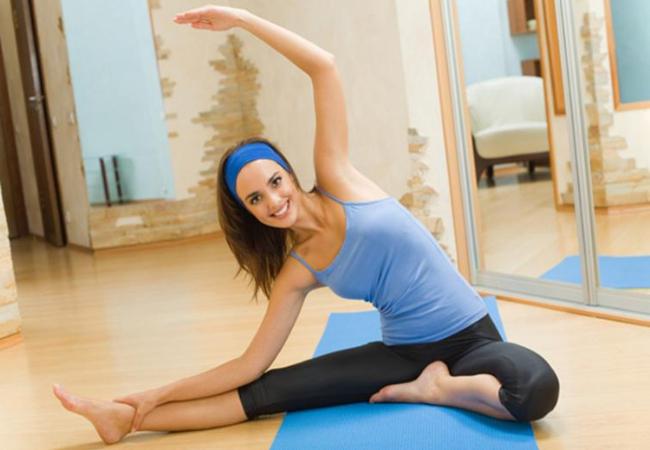 комплекс, состоящий из достаточно простых упражнений суставной гимнастики способен обеспечить организм необходимой физической нагрузкой;суставная гимнастика повышает гибкость и выносливость нашего тела;ежедневное выполнение упражнений позволит укрепить мышцы живота, спины, ног и рук, сбросить лишние килограммы;упражнения суставной гимнастики освобождают наш организм от избыточных солевых отложений;суставная гимнастика благотворно влияет на нервную систему и нормализует функцию щитовидной железы;этот вид гимнастики считается профилактической от многих заболеваний;обладает омолаживающим эффектом для организма человека.Лечение платное. По вопросам обращаться в кабинет №11 по адресу: ул.Красноармейская, 143  или к лечащему врачу. А также по телефону 920-13-75БУДЬТЕ ЗДОРОВЫ!